Définition du chef d’œuvre Le chef-d’œuvre est une démarche de réalisation très concrète qui s’appuie sur les compétences transversales et professionnelles travaillées par l’élève dans sa spécialité. Il est l’aboutissement d’un projet pluridisciplinaire qui peut être de type individuel ou collaboratif.Le chef-d’œuvre se traduit par une ou des réalisation(s), collectives ou individuelles. Il permet à l’élève d’exprimer des talents en lien avec le métier qu’il prépare. C’est la concrétisation d’une démarche personnelle, pensée, construite, qui passe par des étapes d’essais, d’erreurs et qui aboutit à une réalisation. Vidéo de présentation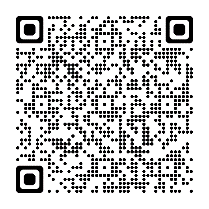 Positionnement de l’élève sur son chef d’œuvreJe coche ce qui me correspond le plus : tout ce que j’aime faire, ce qui m’intéresse, mes passions, mes talents qui pourront m’aider à réaliser mon chef d’œuvre en lien avec mon projet professionnel.Je peux ajouter des thématiquesJe propose des thématiques qui pourraient m’intéresser : je rassemble mes idées, je note ce qui me plait. Je rajoute des images, des dessins, des mots, des citations, des liens vers des vidéos, des sites…Mon chef d’œuvre J’ai choisi ma thématique : je donne un titre à mon chef d’œuvreEt je démarre ma démarche de projet :3.1 Définition du projet : Le projet se définit comme ce que l’on a l’intention de faire : objectifs à atteindre, actions ou activités à entreprendre et à planifier, ressources…Un projet est une suite d’actions construite à partir d’un diagnostic de situation, du choix d’objectifs cohérents en lien avec cette situation et différents moyens à mettre en œuvre pour répondre à un thème identifié au départ.La démarche de projet définit l’enchaînement des étapes et son calendrier.3.2 Les étapes du projet : Étape 1 : Collecte des données et analyse de la situation  Le QQOQCP est un moyen mnémotechnique de repérage d'éléments. Il permet d'analyser une situation, comprendre un document, organiser un projet.... Je complète les casesJe résume et je complète le schéma du QQOQCPÉtape 2 : Formulation des objectifs, construction du projet Dans quel but, réalise-t-on ce projet ? Pour satisfaire quel(s) besoin(s) ? Pour répondre à quelle demande ?Formulation des objectifs (un objectif doit être SMART)Spécifique Mesurable Atteignable Réaliste Temporellement définiEn fonction des objectifs définis, mise en place des étapes et communication à tous les partenaires.Je liste les principales tâches à effectuer pour mettre en œuvre mon projet :-----Je les reporte dans le calendrier prévisionnel en annexe 1 (je tiens compte des PFMP et des congés scolaires) :A la fin de chaque séance, je complète ma fiche de suivi en annexe 2Étape 3 : Réalisation / Mise en œuvre du chef d’œuvre : Mise en place des activités selon le calendrier prévisionnel. Évaluations régulières et réajustements si nécessaireJe liste les freins que j’ai rencontré et les réajustements que j’ai dû mettre en œuvre Étape 4 : Évaluation  Je présente de façon succincte l’aboutissement de mon chef d’œuvreJe prépare mon oralVoir grille d’évaluation académique pour le professeur en annexe 3Je m’autoévalueJ’évalue mon projetANNEXES
Annexe 1 CALENDRIER ( ajouter PFMP, vacances scolaires, les actions menées,…)Calendrier classe de premièreCalendrier classe de terminaleAnnexe 2Annexe 3 : Les critères d’évaluation par les enseignantsCompétences également évaluées :J’ai déjà effectué un stage :J’ai déjà effectué un stage :J’ai déjà effectué un stage :- PFMP1 : 											- PFMP 2 : 											- PFMP 3 :- PFMP 4 :J’ai découvert, j’ai appris, j’ai été interpellé par, … :J’ai découvert, j’ai appris, j’ai été interpellé par, … :Mes activités extra-scolaires :Mes activités extra-scolaires :Mes activités extra-scolaires :Mes points forts :Mes points forts :Mes points forts :Mes difficultés :Mes difficultés :Mes difficultés :Organiser, gérer, dirigerSurveiller, défendre, secourirM'occuper de voyages et de loisirsMe déplacer souventÊtre en contact avec le publicM’occuper des enfantsFaire un travail de précisionManier les chiffresFaire du commerceFabriquer, construire, installerRéparer, contrôler, entretenirEnseigner et éduquerInformer, communiquerTravailler au contact de la naturePratiquer les langues vivantesDéfendre les droitsAider ou conseillerExercer une activité artistiqueTravailler dans un bureauExercer une activité sportiveM'occuper de personnes handicapées Ou âgéesSoigner des personnes, des animaux ……………………………………   ……………………………………………… ……………………………………   ……………………………………………… ……………………………………   ……………………………………………… Mes idéesLes liens Titre du chef d’œuvreQu’est-ce qu’un objectif SMART ?S.M.A.R.T. est en fait un acronyme simple à retenir qui permet de n’oublier aucun critère pour la définition d’un objectif de gestion de projet : Spécifique/ Simple : l’objectif doit être spécifique, c’est-à-dire clair, simple, précis et adapté à la situation. Il doit désigner l’objet du projet avec le plus d’exactitude possible. Il doit aussi être formulé d’une manière simple et claire afin d’être compris par tous les participants au projet. Si vous avez du mal à formuler un objectif précis, peut-être devriez-vous penser à le diviser en plusieurs petits.Mesurable : Votre objectif doit être aussi mesurable. La mesure de l’atteinte de l’objectif peut se présenter sous forme de valeur ou de seuil à atteindreAcceptable / Approprié : Acceptable pour vous : il est nécessaire que votre objectif soit aligné avec vos valeurs, votre personnalité, vos envies. Ça ne sert à rien de se lancer dans un objectif qui ne vous correspond pas. Acceptable pour votre équipe : il est parfois nécessaire de consulter votre équipe, vos partenaires, vos associés, etc. afin de vous assurer que tout le monde est d’accord avec cet objectif, / l’objectif doit correspondre à la situation de départ et au but fixé. Réaliste : l’objectif doit être réalisable, c’est-à-dire qu’il doit être atteignable par l’équipe ou le créateur du projet. Cela évitera les abandons. Si l’objectif doit rester réaliste, il faut tout de même qu’il soit assez ambitieux pour qu’il vous mette au défi.  Temporellement défini : En effet, il faut vous imposer une limite de temps, une période au terme de laquelle vous devez avoir réalisé votre objectif. Si vous ne fixez pas de limite temporelle, vous serez moins motivé et donc, votre projet risque de traîner en longueur, voire d’être abandonné. Vous pouvez même, si vous le souhaitez, établir des échéances intermédiaires.En somme, la méthode de définition d’objectif SMART présente l’avantage de ne négliger aucun aspect, elle est complète et permet de fixer dès le début du projet, une orientation précise pour celui-ci. De plus, il permet d’éviter de se rendre compte au cours du processus de réalisation que le projet n’est ni assez précis, ni réalisable, ni mesurable. Enfin, il permet de maintenir votre motivation tout au long du projet.ExempleMon objectif est : Augmenter ma moyenne en maths (simple) de 2 points (réaliste, acceptable, mesurable) d’ici la fin de ce trimestre (temporellement défini).Je note ici les objectifs de mon projet en commençant par un verbe d’action :Les freinsLes réajustementsCompétencesCritères d’évaluationA améliorerSatisfaisantTrès bienObservationsSavoir s’informer- gérer les informationsSavoir s’informer- actualiser des savoirs et des modes d’apprentissageSavoir s’organiser- prendre en compte les consignesSavoir s’organiser- planifier les actionsSavoir s’organiser- organiser les actionsSavoir s’organiser- agir face aux imprévusSavoir communiquer- communiquer à l’oralSavoir communiquer- communiquer à l’écritSavoir communiquer- communiquer avec le publicSavoir communiquer- communiquer avec les partenairesSavoir communiquer- utiliser les ressources numériquesSavoir se projeter- construire son parcours professionnelObservationsAtteinte des objectifsPoints positifsPoints négatifsRemédiationCe que j’ai apprisSeptembreOctobreNovembreDécembreJanvierFévrierMarsAvrilMaiJuinSeptembreOctobreNovembreDécembreJanvierFévrierMarsAvrilMaiJuinSoutenances de chef d’œuvreFiche de suiviFiche de suiviDate :Mes objectifs de séance :--Ce que j’ai fait pendant la séance :Ce que j’ai réussi :Difficultés rencontrées :Propositions d’amélioration :Ce que je prévois pour la séance suivante :Date :Mes objectifs de séance :--Ce que j’ai fait pendant la séance :Ce que j’ai réussi :Difficultés rencontrées :Propositions d’amélioration :Ce que je prévois pour la séance suivante :Fiche de suiviFiche de suiviDate :Mes objectifs de séance :--Ce que j’ai fait pendant la séance :Ce que j’ai réussi :Difficultés rencontrées :Propositions d’amélioration :Ce que je prévois pour la séance suivante :Date :Mes objectifs de séance :--Ce que j’ai fait pendant la séance :Ce que j’ai réussi :Difficultés rencontrées :Propositions d’amélioration :Ce que je prévois pour la séance suivante :Fiche de suiviFiche de suiviDate :Mes objectifs de séance :--Ce que j’ai fait pendant la séance :Ce que j’ai réussi :Difficultés rencontrées :Propositions d’amélioration :Ce que je prévois pour la séance suivante :Date :Mes objectifs de séance :--Ce que j’ai fait pendant la séance :Ce que j’ai réussi :Difficultés rencontrées :Propositions d’amélioration :Ce que je prévois pour la séance suivante :Fiche de suiviFiche de suiviDate :Mes objectifs de séance :--Ce que j’ai fait pendant la séance :Ce que j’ai réussi :Difficultés rencontrées :Propositions d’amélioration :Ce que je prévois pour la séance suivante :Date :Mes objectifs de séance :--Ce que j’ai fait pendant la séance :Ce que j’ai réussi :Difficultés rencontrées :Propositions d’amélioration :Ce que je prévois pour la séance suivante :Fiche de suiviFiche de suiviDate :Mes objectifs de séance :--Ce que j’ai fait pendant la séance :Ce que j’ai réussi :Difficultés rencontrées :Propositions d’amélioration :Ce que je prévois pour la séance suivante :Date :Mes objectifs de séance :--Ce que j’ai fait pendant la séance :Ce que j’ai réussi :Difficultés rencontrées :Propositions d’amélioration :Ce que je prévois pour la séance suivante :Fiche de suiviFiche de suiviDate :Mes objectifs de séance :--Ce que j’ai fait pendant la séance :Ce que j’ai réussi :Difficultés rencontrées :Propositions d’amélioration :Ce que je prévois pour la séance suivante :Date :Mes objectifs de séance :--Ce que j’ai fait pendant la séance :Ce que j’ai réussi :Difficultés rencontrées :Propositions d’amélioration :Ce que je prévois pour la séance suivante :CapacitésCritères d’évaluationCapacité à mobiliser ses compétences, connaissances et les ressources disponibles 40%Mobiliser ses compétences et connaissances au service de la réalisation du chef-d’œuvreCapacité à mobiliser ses compétences, connaissances et les ressources disponibles 40%Mobiliser les ressources internes ou externes nécessaires (partenaires, moyens, équipements, etc…)Capacité à s’engager, organiser son travail et à s’intégrer dans son environnement30%Organiser et planifier son travail et tenir à jour l’état des avancées et des progrès réalisésCapacité à s’engager, organiser son travail et à s’intégrer dans son environnement30%S’intégrer dans son environnement et/ou un collectif de travailCapacité à s’engager, organiser son travail et à s’intégrer dans son environnement30%Prendre des responsabilités et des initiatives dans une démarche de projetCapacité à analyser son travail, à s’adapter aux aléas et à se rendre compte du travail mené 30%S’adapter aux situations et proposer des solutions pour remédier aux éventuelles difficultés rencontréesCapacité à analyser son travail, à s’adapter aux aléas et à se rendre compte du travail mené 30%Rendre compte de l’état d’avancement du chef-d’œuvre tout au long de sa réalisationCapacité à analyser son travail, à s’adapter aux aléas et à se rendre compte du travail mené 30%Analyser, évaluer son travailLes compétences relationnellesLa persévérance et la capacité de motivation, voire de rebond, au long du projetLa créativité